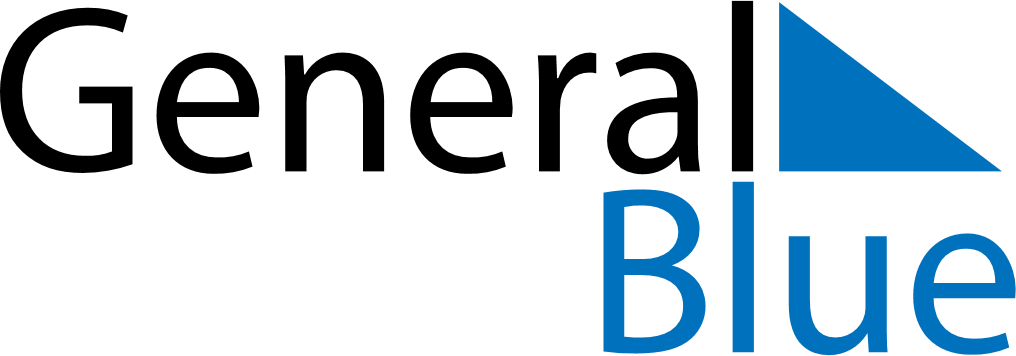 October 2024October 2024October 2024October 2024October 2024October 2024Jaerbo, Gaevleborg, SwedenJaerbo, Gaevleborg, SwedenJaerbo, Gaevleborg, SwedenJaerbo, Gaevleborg, SwedenJaerbo, Gaevleborg, SwedenJaerbo, Gaevleborg, SwedenSunday Monday Tuesday Wednesday Thursday Friday Saturday 1 2 3 4 5 Sunrise: 7:00 AM Sunset: 6:26 PM Daylight: 11 hours and 26 minutes. Sunrise: 7:02 AM Sunset: 6:23 PM Daylight: 11 hours and 20 minutes. Sunrise: 7:04 AM Sunset: 6:20 PM Daylight: 11 hours and 15 minutes. Sunrise: 7:07 AM Sunset: 6:17 PM Daylight: 11 hours and 9 minutes. Sunrise: 7:09 AM Sunset: 6:14 PM Daylight: 11 hours and 4 minutes. 6 7 8 9 10 11 12 Sunrise: 7:12 AM Sunset: 6:11 PM Daylight: 10 hours and 58 minutes. Sunrise: 7:14 AM Sunset: 6:08 PM Daylight: 10 hours and 53 minutes. Sunrise: 7:17 AM Sunset: 6:04 PM Daylight: 10 hours and 47 minutes. Sunrise: 7:19 AM Sunset: 6:01 PM Daylight: 10 hours and 42 minutes. Sunrise: 7:22 AM Sunset: 5:58 PM Daylight: 10 hours and 36 minutes. Sunrise: 7:24 AM Sunset: 5:55 PM Daylight: 10 hours and 30 minutes. Sunrise: 7:27 AM Sunset: 5:52 PM Daylight: 10 hours and 25 minutes. 13 14 15 16 17 18 19 Sunrise: 7:29 AM Sunset: 5:49 PM Daylight: 10 hours and 19 minutes. Sunrise: 7:32 AM Sunset: 5:46 PM Daylight: 10 hours and 14 minutes. Sunrise: 7:34 AM Sunset: 5:43 PM Daylight: 10 hours and 8 minutes. Sunrise: 7:37 AM Sunset: 5:40 PM Daylight: 10 hours and 3 minutes. Sunrise: 7:40 AM Sunset: 5:37 PM Daylight: 9 hours and 57 minutes. Sunrise: 7:42 AM Sunset: 5:34 PM Daylight: 9 hours and 52 minutes. Sunrise: 7:45 AM Sunset: 5:31 PM Daylight: 9 hours and 46 minutes. 20 21 22 23 24 25 26 Sunrise: 7:47 AM Sunset: 5:28 PM Daylight: 9 hours and 41 minutes. Sunrise: 7:50 AM Sunset: 5:26 PM Daylight: 9 hours and 35 minutes. Sunrise: 7:52 AM Sunset: 5:23 PM Daylight: 9 hours and 30 minutes. Sunrise: 7:55 AM Sunset: 5:20 PM Daylight: 9 hours and 24 minutes. Sunrise: 7:58 AM Sunset: 5:17 PM Daylight: 9 hours and 19 minutes. Sunrise: 8:00 AM Sunset: 5:14 PM Daylight: 9 hours and 13 minutes. Sunrise: 8:03 AM Sunset: 5:11 PM Daylight: 9 hours and 8 minutes. 27 28 29 30 31 Sunrise: 7:06 AM Sunset: 4:08 PM Daylight: 9 hours and 2 minutes. Sunrise: 7:08 AM Sunset: 4:06 PM Daylight: 8 hours and 57 minutes. Sunrise: 7:11 AM Sunset: 4:03 PM Daylight: 8 hours and 51 minutes. Sunrise: 7:13 AM Sunset: 4:00 PM Daylight: 8 hours and 46 minutes. Sunrise: 7:16 AM Sunset: 3:57 PM Daylight: 8 hours and 41 minutes. 